УТВЕРЖДЕНО:Закупочной комиссиейНО «Целевой фонд будущих поколений РС (Я)»Протокол № 21-20 от «9» июля 2020 г.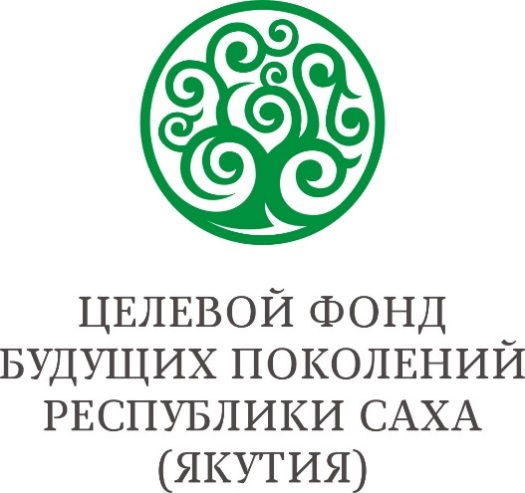 ЗАКУПОЧНАЯ ДОКУМЕНТАЦИЯна проведение запроса предложений по выбору Поставщика для приобретения микроавтобуса марки «Toyota»I. Общие условия проведения запроса предложений1. Общие положенияЗакупочная документация на проведение запроса предложений по выбору Поставщика для приобретения микроавтобуса марки «Toyota» (далее – Закупочная документация) размещается Заказчиком в информационно-телекоммуникационной сети «Интернет» на официальном сайте по адресу http://fondyakutia.ru/.Заявка на участие в запросе предложений заполняется по форме № 1 раздела III «Образцы форм и документов для заполнения участниками закупки» и должна содержать сведения, установленные в пункте 18 раздела II «Информационная карта» настоящей Закупочной документации, а также сведения о цене договора, включая сведения о цене единицы продукции.Любой участник закупки вправе подать только одну заявку на участие в запросе предложений.Участник закупки, подавший заявку на участие в запросе предложений, вправе отозвать такую заявку в любое время до дня и времени окончания срока подачи заявок на участие в запросе предложений. Отзыв заявки оформляется участником закупки, подавшим заявку, в письменной форме, на бланке организации. В письме указывается наименование закупки, дата подачи заявки, регистрационный номер (если такой номер присваивался). Письмо должно быть скреплено подписью уполномоченного на то лица и печатью.Заявка на участие в запросе предложений, поданная в срок, указанный в извещении о проведении запроса предложений и Закупочной документации, регистрируется Заказчиком. По требованию участника закупки, подавшего заявку на участие в запросе предложений, Заказчик выдает расписку в получении заявки на участие в запросе предложений с указанием даты и времени ее получения.Прием заявок на участие в запросе предложений прекращается в день и время, указанные в пункте 10 раздела II «Информационная карта».Закупочная комиссия в срок, указанный в пункте 11 раздела II «Информационная карта» настоящей Закупочной документации, рассматривает заявки на соответствие их требованиям, установленным в извещении и Закупочной документации и оценивает такие заявки.Лицом, предложившим лучшие условия запроса предложений признается участник закупки, предоставивший соответствующие требованиям Заказчика документы и предложивший наилучшие условия и цену договора.Результаты рассмотрения и оценки заявок на участие в запросе предложений оформляются протоколом, в котором содержатся сведения обо всех участниках закупки, подавших заявки, об отклоненных заявках с обоснованием причин отклонения, сведения о победителе проведения запроса предложений. Указанный протокол подписывается всеми членами закупочной комиссии, утверждается и размещается Заказчиком на официальном сайте (http://fondyakutia.ru/) не позднее, чем через 3 (три) рабочих дня со дня подписания такого протокола. При этом в протоколе, размещаемом на официальном сайте, допускается не указывать сведения о составе закупочной комиссии и данных о персональном голосовании закупочной комиссии.В случае, если по запросу предложений не подана ни одна заявка на участие в запросе предложений, запрос предложений признается несостоявшимся.При наличии единственной поданной заявки, которая соответствует требованиям, установленным извещением и Закупочной документацией, и содержит предложение о цене договора, не превышающее начальную (максимальную) цену, указанную в извещении и Закупочной документации, Заказчик вправе заключить с таким участником договор.Заказчик имеет право отказаться от проведения запроса предложений не позднее чем за 3 (три) рабочих дня до даты окончания срока подачи заявок. Решение об отказе принимается руководством Заказчика. Извещение об отказе от проведения закупки размещается Заказчиком на сайте, на котором размещена закупка (http://fondyakutia.ru/) в течение 2 (двух) рабочих дней с момента принятия решения об отказе.Настоящий запрос предложений не является публичной офертой.II. Информационная картаIII. Образцы форм и документов для заполнения участниками закупкиРекомендуемая форма заявкиФорма № 1НО «Целевой фонд будущих поколенийРеспублики Саха (Якутия)»№ _____________________«___» ____________ 2020 г.Заявка на участие в запросе предложенийпо извещению №________ от «____» ________________ 2020 г.Настоящей заявкой, _____________________________________________________________,(наименование организации)в лице ___________________ _________________________________________________________,(должность)					(Ф.И.О.)действующего на основании ________________________________________________(устава, доверенности)предлагаем поставить указанные ниже товары (работы, услуги), в указанных объемах по указанным ценам, в соответствии с условиями, изложенными в Закупочной документации на проведении запроса предложений.1. Наименование, место нахождения (для юридического лица), фамилия, имя, отчество, место жительства (для физического лица), банковские реквизиты участника размещения заказаЮридический адрес:Почтовый адрес:ОГРН/ИНН/КПП:Телефон организации:Факс организации: Адрес электронной почты:Банковские реквизиты:2. Предлагается к выполнению:Настоящей заявкой подтверждаем, что в отношении _____________ (наименование Участника запроса предложений) не проводится ликвидация (юридического лица) и отсутствует решение арбитражного суда о признании ____________________________ (наименование Участника запроса предложений) банкротом и об открытии конкурсного производства, деятельность Участника запроса предложений не приостановлена, задолженность по начисленным налогам, сборам и иным обязательным платежам в бюджеты любого уровня или государственные внебюджетные фонды отсутствует.Настоящей заявкой гарантируем достоверность представленной нами в заявке информации и подтверждаем право Заказчика, не противоречащее требованию о формировании равных для всех участников запроса предложений условий, запрашивать информацию, уточняющую представленные в настоящей заявке сведения.Сообщаем, что для оперативного уведомления по вопросам организационного характера и взаимодействия с Заказчиком, нами уполномочен __________________ (Ф.И.О., телефон работника Участника запроса предложений). Все сведения о проведении запроса предложений просим сообщать уполномоченному лицу.Более подробные сведения об Участнике запроса предложений изложены в анкете Участника запроса предложений, приложенной к настоящей заявке.К настоящей заявке прилагаются документы согласно описи на ______ стр.В случае если наши предложения будут признаны лучшими, мы берем на себя обязательства подписать договор (контракт) с ________________ на поставку товаров в соответствии с требованиями Закупочной документации и условиями наших предложений в течение 5 (пяти) рабочих дней со дня получения его от Заказчика, скрепить договор (контракт) печатью и возвратить Заказчику.С уважением,должность, подпись, расшифровка подписиМ.П.Форма № 2Общие сведения об участнике размещения заказа(для юридического лица)В подтверждение финансовой устойчивости, а также об отсутствии задолженности по начисленным налогам, сборам и иным обязательным платежам в бюджеты любого уровня или государственные внебюджетные фонды Участником запроса предложений должны быть представлены:формы № 1 «Бухгалтерский баланс» и № 2 «Отчет о прибылях и убытках» за два предыдущих года и последний отчетный период отчетного года с отметкой налоговой инспекции и заверенные печатью организации;справка об исполнении налогоплательщиком (плательщиком сбора, плательщиком страховых взносов, налоговым агентом) обязанности по уплате налогов, сборов, страховых взносов, пеней, штрафов и процентов.Настоящим подтверждаем достоверность всех данных, указанных в анкете.В подтверждение вышеприведенных данных к анкете прикладываются следующие документы:___________ (название документа) ____ (количество страниц в документе);___________ (название документа) ____ (количество страниц в документе);n. ___________ (название документа) ____ (количество страниц в документе).Руководитель организации_____________________ (Ф.И.О.)(подпись)М.П.Форма № 2бОбщие сведения об участнике размещения заказа(для индивидуального предпринимателя, физического лица)Каждое физическое лицо, подающее заявку на участие в запросе предложений, заполняет данную форму.*Данные сведения не являются обязательными и заполняются по усмотрению участника размещения заказаФорма № 3ОПИСЬпредставленных документов на участие в запросе предложений*___________________________________________________________(полное наименование участника размещения заказа)___________________________________________________________*Примечание: документы должны быть пронумерованы и прошиты строго в последовательности, указанной в описи документов.____________________________________________________(должность, ФИО, подпись представителя участника размещения заказа)м. п.Дата: «____» _______________ 2020 г.IV. Техническое заданиеV. Проект договораДоговор №_____купли-продажи транспортного средства	Некоммерческая организация «Целевой фонд будущих поколений Республики Саха (Якутия), именуемая в дальнейшем «Покупатель», в лице ___________________________, действующего на основании ______________________, с одной стороны,	и _______________________________________, именуемое (ый) в дальнейшем «Продавец» в лице _______________________, действующего на основании _________________, с другой стороны, вместе далее по тексту именуемые «Стороны», заключили настоящий договор, далее по тексту – «Договор», о нижеследующем:ПРЕДМЕТ ДОГОВОРА По настоящему Договору Продавец обязуется передать в собственность Покупателя, а Покупатель обязуется принять и оплатить транспортное средство:(далее – Автомобиль) в комплектации, количестве в прилагаемом Техническом задании (далее – Тех. задание), являющемуся Приложением №1 к настоящему Договору.Продавец гарантирует высокое качество поставляемого Автомобиля в полном соответствии с условиями настоящего Договора, что должно соответствовать ГОСТу, ТУ или другим общепринятым стандартам качества, а также техническим требованиям Покупателя на данный вид Автомобиля.Продавец обязуется предоставить Покупателю Автомобиль, надлежащим образом прошедший таможенное оформление, предпродажную подготовку, с уплаченными соответствующими налогами, сборами, платежами.Продавец гарантирует, что Автомобиль принадлежит ему на праве собственности, никому другому не продан, не заложен, не является предметом спора, под арестом или запретом не состоит и свободен от любых прав третьих лиц.ПОРЯДОК ПРИЕМКИ ТОВАРАРиск случайной гибели или порчи Автомобиля несет его собственник в соответствии с гражданским законодательством Российской Федерации. Право собственности на Автомобиль переходит от Продавца к Покупателю с момента подписания Акта приема-передачи Автомобиля.Продавец при передаче Автомобиля предоставляет Покупателю документы на передаваемый Автомобиль: ПТС, акт приема-передачи. Покупатель обязуется принять Автомобиль по качеству и комплектности при условии предоставления Продавцом Покупателю документов, подтверждающих соответствие качества Автомобиля требованиям настоящего Договора. В случае непредставления одновременно с Автомобилем документов, указанных в п. 2.3 настоящего Договора, поставка является не комплектной. В случае соответствия Автомобиля условия настоящего Договора Покупатель в течение 3 (Трех) рабочих дней со дня предоставления Продавцом Автомобиля и акта приема передачи Автомобиля направляет Продавцу подписанный акт приема-передачи Автомобиля в случае несоответствия поставленного Автомобиля по качеству и(или) по комплектности условиям настоящего Автомобиля. В случае обнаружения Покупателем при приеме Автомобиля недостатков по качеству и(или) некомплектности, а также несоответствия Автомобиля условиям настоящего Договора (далее – недостатки Автомобиля), Покупатель в течение 3(Трех) рабочих дней со дня обнаружения недостатков Автомобиля оформляет рекламационный акт направляет по адресу Продавца. В случае, если Продавец в течение 1(Одного) рабочего дня с даты получения рекламационного акта не заявит о своем несогласии с ними, недостатки, установленные в рекламационном акте, считаются подтвержденными.Недостатки Автомобиля, установленные в рекламационном акте, должны быть устранены Продавцом без дополнительной оплаты в согласованный Сторонами срок. Если недостатки Автомобиля являются существенными либо имею неустранимый характер, Продавец обязан заменить Автомобиль, имеющий недостатки, в срок, установленный Покупателем, без дополнительной оплаты и без учета удорожания.В случае замены Автомобиля, имеющего недостатки, такой Автомобиль возвращается Продавцу за его счет после поставки Покупателю нового Автомобиля.В случае, если в порядке пунктов 2.7, 2.8 настоящего Договора Продавцом повторно поставлен Автомобиль, не соответствующий условия настоящего Договора по качеству и(или) комплектности, Покупатель вправе расторгнуть настоящий Договор.ГАРАНТИИ КАЧЕСТВАПродавец гарантирует, что в отношении Автомобиля проведена предпродажная подготовка.Автомобиль должен обеспечивать безопасность дорожного движения, а также соответствовать требованиям, установленным Федеральным законом «О безопасности дорожного движения» от 10.12.1995 г. №196-ФЗ, Постановлением Правительства №720 от 10.09.2009 г. «Об утверждении технического регламента о безопасности колесных транспортных средств».СТОИМОСТЬ Стоимость Автомобиля составляет ______________ (______________________________________________________________) рублей ___ копеек (сумма указывается цифрами и прописью), включая НДС 20% в сумме ___________(__________) рублей ____ копеек. В случае если Продавец имеет право на освобождение от уплаты НДС, то указать «НДС» не облагается).ПОРЯДОК ОПЛАТЫ Покупатель оплачивает стоимость Автомобиля, установленную п. 4.1 настоящего Договора, путем перечисления денежных средств на банковский счет Продавца либо наличными денежными средствами. ОТВЕТСТВЕННОСТЬ СТОРОНЗа неисполнение или ненадлежащее исполнение обязательств по настоящему Договору, в части неурегулированной настоящим Договором, стороны несут ответственность в соответствии с действующим законодательством Российской Федерации.ПОРЯДОК УРЕГУЛИРОВАНИЯ СПОРОВСтороны принимают все меры к тому, чтобы любые спорные вопросы, разногласия либо претензии, касающиеся исполнения настоящего Договора, были урегулированы путем переговоров, с оформлением совместного протокола урегулирования споров.В случае если спор не будет урегулирован Сторонами, то такой спор подлежит разрешению в судебном порядке по месту нахождения Покупателя.Досудебный порядок урегулирования споров, предусматривающий направление претензии Продавцу, является обязательным.Все возможные претензии по Договору должны быть направлены адрес недобросовестной Стороны в срок не позднее чем через 10(Десять) дней со дня просрочки исполнения ее обязательств по Договору или с момента обнаружения фактов ненадлежащего исполнения ею обязательств по Договору. Сторона, которой предъявлена претензия обязана рассмотреть такую претензию в течение 7(Семи) дней с момента ее получения и сообщить о своем решении другой Стороне путем направления ответа в письменной форме.ОСОБЫЕ УСЛОВИЯНастоящий Договор действует с даты его заключения до «___» _____________2020 г., а в части исполнения обязательств – до полного исполнения обязательств Сторонами.В случае изменения юридических адресов, названия, банковских и отгрузочных реквизитов Сторона обязана известить об этом другую Сторону в течение одного банковского дня в письменной форме. Изменение реквизитов оформляется дополнительным соглашением, подписанным Сторонами.Настоящий Договор может быть расторгнут по соглашению сторон или в судебном порядке, в случаях, предусмотренных законодательством Российской Федерации.Во всем, не предусмотренном настоящим Договором, Стороны руководствуются действующим законодательством Российской Федерации.Настоящий договор составлен на ____ (________) листах в 3 экземплярах, которые имеют одинаковую юридическую силу, по одному для каждой из Сторон и один для регистрации Автомобиля ГИБДД.Приложение № 1к договору купли-продажи №______ от «___»____________2020 г.Техническое задание транспортного средстваПриложение № 2 к Договору № ________ от «____» _______________ 2020г.АКТприема-передачи автомобиляг. _____________	                                                                                   «___» ____________ 2020 г.	         Некоммерческая организация «Целевой фонд будущих поколений Республики Саха (Якутия), именуемая в дальнейшем «Покупатель», в лице _____________________________________, действующего на основании _______________________, с одной стороны,	и _______________________________________, именуемое(ый) в дальнейшем «Продавец» в лице _______________________, действующего на основании _________________, с другой стороны, вместе далее по тексту именуемые «Стороны», составили настоящий акт о том, что в соответствии с Договором купли-продажи транспортного средства № __________ от «_____» __________ 2020 г. Продавец передал, а Покупатель принял технически исправный легковой автомобиль:Стоимость Автомобиля составляет________________(__________________________ ___________________) рублей.Идентификационные номера автомобиля сверены, комплектность автомобиля проверена и соответствует заводской. Покупатель ознакомлен с техническим и внешним состоянием транспортного средства и претензий не имеет.Денежные средства Покупателем перечислены (переданы) Продавцу в размере ______________ ( ____________________________________________ ) рублей.Продавец по оплате претензий к Покупателю не имеет. 1Способ закупкиЗапрос предложений (не является публичной офертой)2ЗаказчикНекоммерческая организация «Целевой фонд будущих поколений Республики Саха (Якутия)» (далее – Заказчик).Адрес: 677018, Республика Саха (Якутия), г. Якутск, ул. Аммосова, д. 18.Тел.: +7 (4112) 39-35-00, факс +7 (4112) 42-00-75,Адрес электронной почты: office@fbprs.com3Предмет закупкиВыбор поставщика для приобретения микроавтобуса марки «Toyota» для НО «Целевой фонд будущих поколений Республики Саха(Якутия)»4Количество 1 шт.5Место поставкиРеспублика Саха (Якутия), г. Якутск6Срок поставки Начало – с даты подписания договора.Срок поставки товара – не позднее «31» августа 2020 г.7Начальная (максимальная) цена договора1 550 000 (Один миллион пятьсот пятьдесят тысяч) рублей 00 копеек8Сведения о включенных в цену расходахВ цену договора включаются все затраты, необходимые для приобретения, включая все налоги, пошлины, сборы и другие платежи.9Срок, место, порядок предоставления Закупочной документацииУчастник закупки может скачать Закупочную документацию на проведение запроса предложений на официальном сайте Заказчика http://fondyakutia.ru/ или получить ее у Заказчика по адресу: 677018, Республика Саха (Якутия), г. Якутск, ул. Аммосова, д. 18, каб. 514.Закупочная документация предоставляется Заказчиком в течение 2 (двух) рабочих дней с момента получения письменного запроса на получение документации от участника закупки.Время предоставления Закупочной документации: с 10 ч. 00 мин. до 17 ч. 00 мин. в рабочие дни до дня окончания подачи заявок на участие в запросе предложений по адресу: 677018, Республика Саха (Якутия), г. Якутск, ул. Аммосова, д. 18, каб. 514.Плата за предоставление Закупочной документации не взимается.10Порядок, место, дата начала и дата окончания срока подачи заявок на участие в закупкеЗаявка подается участником закупки Заказчику в письменной форме в запечатанном конверте, без нарушения целостности, по адресу: 677018, Республика Саха (Якутия), г. Якутск, ул. Аммосова, д. 18, каб. 515.На конверте указывается предмет закупки, дата извещения о закупке, наименование и адрес участника закупки, адрес Заказчика.Заявка должна быть скреплена подписью уполномоченного на то лица и печатью.Все листы заявки должны быть прошиты и пронумерованы. Заявка должна содержать опись входящих в их состав документов, скреплена печатью участника (для юридических лиц) и подписана участником или лицом, уполномоченным участником.Дата начала подачи заявок: «09» июля 2020 г. в 10 ч. 00 мин.Дата окончания подачи заявок: «14» июля 2020 г. в 17 ч. 00 мин.11Место и дата вскрытия, рассмотрения заявок участников закупки и оценки заявокВскрытие конвертов с заявками на участие в закупке состоится «15» июля 2020 г., в 10 ч. 00 мин., по адресу: 677018, Республика Саха (Якутия), г. Якутск, ул. Аммосова, д. 18, каб. 518.Рассмотрение и оценка заявок участников закупки, подведение итогов производится в течение 3 (трех) рабочих дней со дня вскрытия конвертов с заявками на участие в закупке.При вскрытии конвертов с заявками на участие в запросе предложений возможно личное присутствие руководителей организаций, являющихся участниками запроса предложений на основании документов, удостоверяющих их личность (паспорт) или их представителей на основании доверенности, выданной руководителем организации, являющейся участником запроса предложений в простой письменной форме, заверенной печатью организации (подлинный экземпляр).12Критерии оценки и сопоставления заявок Критериями оценки являются:Цена договора;Срок исполнения договора;Пробег автомобиля.13Порядок оценки и сопоставления заявок на участие в запросе предложенийОценка заявок осуществляется с использованием критериев, указанных в п. 12 раздела II «Информационная карта».Оценки проставляются в диапазоне от 0 до максимального значения баллов по каждому критерию, затем баллы суммируются, общее максимальное значение по оценке заявки участника запроса предложений – 100 баллов, итоговый рейтинг (Rитог) определяется суммой баллов по критериям:Rитог = Оц1 + Оц2+ Оц3На основании результатов оценки и сопоставления заявок на участие в запросе предложений закупочной комиссией каждой заявке на участие в запросе предложений относительно других по мере уменьшения степени выгодности содержащихся в них условий исполнения договора присваивается порядковый номер. Заявке на участие в запросе предложений, в которой содержатся лучшие условия исполнения договора, присваивается первый номер. В случае, если в нескольких заявках на участие в запросе предложений содержатся одинаковые условия исполнения договора, меньший порядковый номер присваивается заявке на участие в запросе предложений, которая поступила ранее других заявок на участие в запросе предложений, содержащих такие условия.Победителем запроса предложений признается участник, который предложил лучшие условия исполнения договора и заявке на участие в запросе предложений присвоен первый номер.Оценка и сопоставление заявок в целях определения победителя (победителей) процедуры осуществляется закупочной комиссией с привлечением при необходимости экспертов в соответствующей области предмета закупки.14Форма, сроки и порядок оплаты (работ, услуг)Форма оплаты – безналичный расчетСроки и порядок оплаты – в соответствии с условиями договора.15Срок подписания договораЗаказчик в течение 5 (пяти) рабочих дней со дня подписания протокола вскрытия, допуска участника к участию в запросе предложений и оценки заявок, передает лицу, предложившему лучшие условия исполнения договора, оформленный подписанный и скрепленный печатью договор.Лицо, предложившее лучшие условия исполнения договора в течение 5 (пяти) рабочих дней со дня получения договора, подписывает договор, скрепляет его печатью (за исключением физического лица) и возвращает Заказчику.16Требования к участнику закупкиК участникам закупки предъявляются следующие обязательные требования:- соответствие требованиям, устанавливаемым в соответствии с законодательством Российской Федерации к лицам, осуществляющим поставки товаров, выполнение работ, оказание услуг, являющихся предметом закупки;- непроведение ликвидации участника закупки – юридического лица и отсутствие решения арбитражного суда о признании участника закупки – юридического лица, индивидуального предпринимателя банкротом и об открытии конкурсного производства;- неприостановление деятельности участника закупки в порядке, предусмотренном законодательством Российской Федерации, на день подачи заявки на участие в закупке;- отсутствие у участника закупки задолженности по начисленным налогам, сборам и иным обязательным платежам в бюджеты любого уровня или государственные внебюджетные фонды;- участник закупок должен обладать подтвержденным опытом выполнения аналогичных работ, соответствующих профилю закупок;- отсутствие у участника неисполненных в срок обязательств по действующим договорам с заказчиком.17Документы, входящие в состав заявки на участие в запросе предложенийЗаявка должна содержать:Сведения и документы об участнике закупки, подавшем такую заявку, а также о лицах, выступающих на стороне участника закупки:1) фирменное наименование (наименование), юридический адрес, сведения об организационно-правовой форме, о месте нахождения, почтовый адрес (для юридического лица), фамилия, имя, отчество, паспортные данные, сведения о месте жительства (для физического лица), номер контактного телефона; 2) для юридического лица: полученная не ранее чем за 1 (один) месяц до дня подачи заявки на участие в закупке выписка из единого государственного реестра юридических лиц (ЕГРЮЛ) или копия такой выписки, заверенная руководителем участника закупки, либо иным лицом участника закупки, имеющим право действовать от имени участника закупки или квалифицированной электронной подписью налогового органа;3) для индивидуального предпринимателя или физического лица: полученная не ранее чем за 1 (один) месяц до дня подачи заявки на участие в закупке выписка из единого государственного реестра индивидуальных предпринимателей (ЕГРИП) или копия такой выписки, заверенная индивидуальным предпринимателем или квалифицированной электронной подписью налогового органа, копия документа, удостоверяющего личность, заверенная физическим лицом; 4) документ, подтверждающий полномочия лица на осуществление действий от имени участника - юридического лица (копия решения о назначении или об избрании физического лица на должность, приказ о вступлении в должность, заверенная руководителем участника или иным лицом участника закупки, имеющим право действовать от имени участника закупки), в соответствии с которым такое лицо обладает правом действовать от имени участника без доверенности. В случае если от имени участника закупки действует лицо по доверенности, заявка на участие в процедуре закупки должна содержать данную доверенность, заверенную печатью участника и подписанную от имени участника лицом или лицами, которому(-ым) в соответствии с законодательством Российской Федерации, учредительными документами юридического лица предоставлено право подписи доверенностей, либо нотариально- удостоверенную копию такой доверенности. В случае если указанная доверенность выдана в порядке передоверия, представляется также основная доверенность, на основании которой выдана доверенность в порядке передоверия (или ее надлежащим образом засвидетельствованная копия); 5) копии учредительных документов для юридических лиц (свидетельство о государственной регистрации, свидетельство о постановке на налоговый учет, учредительный документ), заверенные руководителем участника закупки, либо иным лицом участника закупки, имеющим право действовать от имени участника закупки;6) решение об одобрении или о совершении крупной сделки/сделки с заинтересованностью (или копия такого решения) в случае, если требование о необходимости наличия такого решения для совершения сделки установлено законодательством Российской Федерации, а также решение об одобрении сделки, если необходимость одобрения предусмотрена уставом юридического лица, включая одобрение внесения денежных средств в качестве обеспечения заявки на участие в процедуре закупки и обеспечения исполнения договора, заверенная руководителем участника закупки, либо иным лицом участника закупки, имеющего право действовать от имени участника закупки.В случае, если получение указанного решения (решений) до истечения срока подачи заявок на участие в закупке для участника невозможно в силу необходимости соблюдения установленного законодательством РФ и учредительными документами участника порядка созыва заседания органа, к компетенции которого относится вопрос об одобрении или о совершении соответствующих сделок, участник обязан представить письмо, содержащее обязательство участника представить вышеуказанное решение до момента заключения договора в случае принятия Закупочной комиссией решения о заключении с ним договора по результатам закупки;7) копии документов, подтверждающие соответствие поставляемой продукции требованиям, установленным в соответствии с законодательством Российской Федерации, если в соответствии с законодательством Российской Федерации установлены требования к такой продукции, а также требованиям к продукции, установленным закупочной документацией, заверенная руководителем участника закупки, либо иным лицом участника закупки, имеющего право действовать от имени участника закупки;8) документы, подтверждающие внесение обеспечения заявки на участие в закупке, в случае, если в закупочной документации содержится требование об обеспечении такой заявки (их копии);9) документы, подтверждающие отсутствие у участника закупки задолженности по начисленным налогам, сборам и иным обязательным платежам в бюджеты любого уровня, выданные налоговым органом не ранее чем за 1 месяц до даты подачи заявки;10) документы, подтверждающие соответствие участника закупки требованиям к участникам закупки, предусмотренные пунктом 17 Информационной карты;11) предложение участника в отношении объекта закупки (функциональных характеристиках, качественных и иных характеристиках товаров, работ, услуг, иные предложения об условиях исполнения договора);12) цена продукции с указанием сведений о включенных или не включенных в нее расходах (расходы на перевозку, страхование, уплату таможенных пошлин, налогов, сборов и других обязательных платежей – структура цены);13) заверенная копия годового бухгалтерского баланса на последнюю отчетную дату с отметкой налогового органа о принятии для юридических лиц;14) сроки, порядок оплаты и поставки продукции;15) копии - контрактов (договоров), актов, предусмотренные контрактами (договорами) для подтверждения опыта работы;16) все листы заявки должны быть прошиты и пронумерованы. Заявка должна содержать опись входящих в их состав документов, скреплена печатью участника (для юридических лиц) и подписана участником или лицом, уполномоченным участником. Соблюдение участником указанных требований означает, что все документы и сведения, входящие в состав заявки поданы от имени участника, а также подтверждает подлинность и достоверность представленных в составе заявки документов и сведений.18Требования к техническим характеристикам поставляемого товараСогласно требованиям спецификации техническим характеристикам19Размер обеспечения заявки на участие в закупке, срок и порядок его предоставления участником закупки и возврата Заказчиком, в случае, если Заказчиком установлено требование обеспечения заявки на участие в закупкеОбеспечение заявки установлено в размере 77 500 (Семьдесят семь тысяч пятьсот) рублей 00 копеек, что составляет 5 % от начальной (максимальной) цены договора.Денежные средства должны быть фактически зачислены участником запроса предложений на расчетный счет Заказчика до 17 ч. 00 мин. «14» июля 2020 г.Оплата обеспечения заявки за участника запроса предложений третьим лицом не допускается.Обеспечение заявки возвращается участнику запроса предложений в течение 5 (пяти) рабочих дней со дня подведения итогов запроса предложений.Обеспечение перечисляется участником запроса предложений на счет Заказчика со следующими реквизитами:Некоммерческая организация «Целевой фонд будущих поколений Республики Саха (Якутия)»ИНН: 1435002238КПП: 143501001р/с № 4070 3810 5421 0000 0007Филиал «Газпромбанк» (Акционерное общество) «Дальневосточный»БИК: 040507886к/с № 3010 1810 1050 7000 0886№ в соответствии с заказомНаименование товара (работ, услуг)Наименование функциональных, эксплуатационных, технических характеристик и потребительских свойств, а так же требований по комплектацииЕд. изм.Кол-воИзображение (фото)Цена за ед. изм.(руб.)Сумма(руб.)12345678Всего,Всего,Всего,Всего,Всего,Всего,Всего,в том числе НДСв том числе НДСв том числе НДСв том числе НДСв том числе НДСв том числе НДСв том числе НДССрок поставкиПробег автомобиляПолное и сокращенное наименование организации и ее организационно-правовая форма(на основании учредительного документа установленной формы (устав, положение, учредительный договор), свидетельства о государственной регистрации, свидетельства о внесении записи в Единый государственный реестр юридических лиц).Регистрационные данныеДата, место государственной регистрации юридического лица, орган, осуществивший государственную регистрацию(на основании Свидетельства о государственной регистрации или иного документа, вкладываемого иностранной компанией при регистрации).ОГРН, ИНН, КПП Участника запроса предложений.Примечание:Вышеуказанные данные могут быть по усмотрению Участника запроса цен подтверждены путем предоставления копиями следующих документов:Устав, положение, учредительный договор;Свидетельство о государственной регистрации;Свидетельство о постановке на учет в налоговом органе.Примечание:Вышеуказанные данные могут быть по усмотрению Участника запроса цен подтверждены путем предоставления копиями следующих документов:Устав, положение, учредительный договор;Свидетельство о государственной регистрации;Свидетельство о постановке на учет в налоговом органе.Место нахождения Участника запроса предложений СтранаМесто нахождения Участника запроса предложений АдресПочтовый (фактический) адрес Участника запроса предложенийСтранаПочтовый (фактический) адрес Участника запроса предложенийАдресПочтовый (фактический) адрес Участника запроса предложенийТелефонПочтовый (фактический) адрес Участника запроса предложенийФаксАдрес электронной почтыБанковские реквизиты(Может быть несколько):6.1. Наименование обслуживающего банка6.2. Расчетный счет6.3. Корреспондентский счет6.4. Код БИКПримечание:Может быть представлена информация обо всех открытых счетах.Примечание:Может быть представлена информация обо всех открытых счетах.7. Сведения о том, является ли сделка, право на заключение которой является предметом настоящего запроса цен, крупной сделкой/сделкой с заинтересованностью для Участника запроса предложений.8. Орган управления Участника запроса предложений – юридического лица, уполномоченный на одобрение сделки, право на заключение которой является предметом настоящего запроса предложений, и порядок одобрения соответствующей сделки.1.Фамилия, имя, отчество2.Паспортные данные3.Полное наименование (только для ИП)4.Адрес места проживания5.Адрес регистрации6.Номер контактного телефона7.Факс (телекс)*8.Адрес электронной почты*полное наименование участника размещения заказаполное наименование участника размещения заказадолжность, ФИО, подпись представителя участника размещения заказадолжность, ФИО, подпись представителя участника размещения заказадата:«____» _______________ 2020 г.м. п.м. п.№ п/пНаименование документаКоличество листов в документеКоличество экземпляров№ стр.Микроавтобус марки «Toyota» не ранее 2012 года выпускаМарка ТС – «Toyota»Год изготовления ТС – не ранее 2012 г.Не более 2-х владельцев граждан РФБез пробега на территории Республики Саха (Якутия)Наименование (тип ТС) – МикроавтобусПривод – 4WDКатегория водительских прав - ВЭкологический класс – не ниже Евро 4Двигатель – бензиновый, бенз. 5 ст. или 4 ст. автоматическая трансмиссияАмортизаторы – простые амортизаторыАвтомобильный пробег – не более 150 000 км.Состояние ТС – Отличное техническое и косметическое состояние, чистый ухоженный салон.Комплектация – люксКоличество мест – не менее 7 мест с водителемШины по сезону износ не более 20%Экстерьер:Ксеноновые фары с системой адаптивного освещенияПередние противотуманные фарыНаличие запасного колесо Электропривод боковых зеркалСтекла установленные заводом изготовителемКомфорт:Салон – чистый ухоженный салонНаличие резиновых ковриков в салоне и в багажнике, соответствующих марке а/мТахометрНаличие 3-го ряда сиденийЦентральное отключение стеклоподъёмниковЦентральный замокКлюч ДУ (дистанционный ключ)Гидроусилитель рулевого управленияКлимат-контрольКруиз-контрольОстекление с защитой от ультрафиолетаАудио:РадиоКоммуникационная система с Bluetooth с голосовым управлениемUSB/AUX разъемАудиосистема с динамиками, радиоприемником, CD/MP3/WMA/DVDБезопасность:Антиблокировочная система(ABS)Усилитель экстренного торможения(BAS)Подушка безопасности водительскаяПодушка безопасности переднего пассажираРемни безопасности для пассажиров задних сиденийПротивоугонные системы:Двойной центральный замок с дистанционным управлениемСигнализация с автозапуском и обратной связьюг. _____________«___» ____________ 2020 г.Марка, модельИдентификационный номерТип ТСГод изготовленияМодель, № двигателяШасси(рама)Кузов(кабина, прицеп)Цвет кузоваМощность двигателя, л.с. (кВт)Рабочий объем двигателяТип КПППТС серия, номерПокупатель:Некоммерческая организация «Целевой фонд будущих поколений Республики Саха (Якутия)Адрес: 677018, РС(Я), г. Якутск, ул. Аммосова, д.18ОГРН 1021401047018ИНН/КПП 1435002238/143501001Филиал «Газпромбанк» (АО) Дальневосточныйр/с 40703810642100000004к/с 30101810105070000886БИК 040507886Генеральный директор__________________В.А. ЕгоровПродавец:Микроавтобус марки «Toyota» не ранее 2012 года выпускаМарка ТС – «Toyota»Год изготовления ТС – не ранее 2012 г.Не более 2-х владельцев граждан РФБез пробега на территории Республики Саха (Якутия)Наименование (тип ТС) – МикроавтобусПривод – 4WDКатегория водительских прав - ВЭкологический класс – не ниже Евро 4Двигатель – бензиновый, бенз. 5 ст. или 4 ст. автоматическая трансмиссияАмортизаторы – простые амортизаторыАвтомобильный пробег – не более 150 000 км.Состояние ТС – Отличное техническое и косметическое состояние, чистый ухоженный салон.Комплектация – люксКоличество мест – не менее 7 мест с водителемШины по сезону износ не более 20%Экстерьер:Ксеноновые фары с системой адаптивного освещенияПередние противотуманные фарыНаличие запасного колесо Электропривод боковых зеркалСтекла установленные заводом изготовителемКомфорт:Салон – чистый ухоженный салонНаличие резиновых ковриков в салоне и в багажнике, соответствующих марке а/мТахометрНаличие 3-го ряда сиденийЦентральное отключение стеклоподъёмниковЦентральный замокКлюч ДУ (дистанционный ключ)Гидроусилитель рулевого управленияКлимат-контрольКруиз-контрольОстекление с защитой от ультрафиолетаАудио:РадиоКоммуникационная система с Bluetooth с голосовым управлениемUSB/AUX разъемАудиосистема с динамиками, радиоприемником, CD/MP3/WMA/DVDБезопасность:Антиблокировочная система(ABS)Усилитель экстренного торможения(BAS)Подушка безопасности водительскаяПодушка безопасности переднего пассажираРемни безопасности для пассажиров задних сиденийПротивоугонные системы:Двойной центральный замок с дистанционным управлениемСигнализация с автозапуском и обратной связью«Покупатель»:Некоммерческая организация«Целевой фонд будущих поколений Республики Саха (Якутия)Адрес: 677018, РС(Я), г.Якутск, ул. Аммосова, д.18ОГРН 1021401047018ИНН/КПП 1435002238/143501001Филиал «Газпромбанк» (АО) Дальневосточныйр/с 40703810642100000004к/с 30101810105070000886БИК 040507886Генеральный директор__________________В.А.Егоров«Продавец»:_________________________/_________________/М.П.Марка, модельИдентификационный номерТип ТСГод изготовленияМодель, № двигателяШасси(рама)Кузов(кабина, прицеп)Цвет кузоваМощность двигателя, л.с. (кВт)Рабочий объем двигателяТип КПППТС серия, номерПокупатель:Продавец:НО «Целевой фонд будущих поколений РС (Я)»_________________________________г. Якутск, ул. Аммосова, 18Паспорт ________ № ______________ОГРН 1021401047018Дата выдачи «____» _________ 20__г.ИНН 1435002238КПП 143501001Выдан: __________________________ _____________________________________________________ (______________)_______________ (________________)